Stage 2 Essential EnglishAssessment Type 3: Language StudySigns! Signs! Everywhere Signs!The focus for the language report is ‘the use of spoken, non-verbal, visual, and/or written language by people in a chosen context beyond the classroom.’Are the symbols on public and commercial signs, posters and/or billboards universally understood or do they rely on specific cultural understandings? What can you conclude about who owns the public space and the role of language in supporting effective interactions?With permission you might photograph, record and/or video the language use. In your study please include:an introduction, describing the context, question, or hypothesis and the selected language resourcesan analysis of  the language in the selected resources and the extent to which that supports or answers the question or hypothesisevidence from the selected resources that supports the analysisa conclusion about the use of language in the chosen context.The language study should be a maximum of 1500 words if written or 8 minutes if presented in oral form. If presented in multimodal form, the length should be equivalent.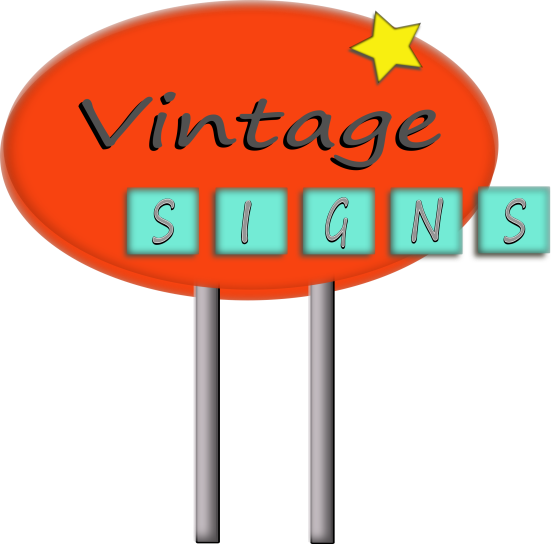 Performance Standards for Stage 2 Essential English-CommunicationComprehensionAnalysisApplicationAConsistently clear and coherent writing and speaking, using varied and appropriate vocabulary.Discerning use of consistently appropriate textual conventions for context and purpose.Thorough comprehension of the information, ideas, and perspectives in a range of texts.Thorough comprehension of ways in which the creators and readers of texts use a wide range of language features and stylistic features.Thoughtful analysis of ways in which creators of a range of texts convey information, ideas, and perspectives.Sophisticated analysis of cultural, social, and/or technical language in supporting effective communication in a range of contexts.Versatile selection and use of a range of language and stylistic features to convey information, ideas, and perspectives in a range of contexts.Sophisticated creation of texts for different purposes, using appropriate textual conventions in real or imagined contextsBUsually clear and coherent writing and speaking, using appropriate vocabulary.Effective use of appropriate textual conventions for context and purpose.Comprehension of information, ideas, and perspectives in a range of texts. Comprehension of ways in which the creators and readers of texts use language features and stylistic features.Analysis of ways in which creators of a range of texts convey information, ideas, and perspectives.Well-considered analysis of cultural, social, and/or technical language in supporting effective communication in a range of contexts.Appropriate selection and use of some language and stylistic features to convey information, ideas, and perspectives in a range of contexts.Effective creation of texts for different purposes, using appropriate textual conventions in real or imagined contextsCGenerally clear and coherent writing and speaking, using mainly appropriate vocabulary.Appropriate use of some textual conventions for context and purpose.Comprehension of some information, ideas, and perspectives in a limited range of texts. Comprehension of some ways in which the creators and readers of a narrow range of texts use some language features and stylistic features.Description and some analysis of ways in which creators of a narrow range of texts convey simple information, ideas, or perspectives Analysis of cultural, social, and/or technical language in supporting effective communication in a limited range of contexts.Appropriate selection and use of a narrow range of language and stylistic features to convey information, ideas, and perspectives in some contexts. Creation of texts for some different purposes, using textual conventions in real or imagined contextsDOccasionally clear and coherent writing and speaking, using restricted vocabulary.Occasionally appropriate use of some textual conventions for context and purpose.Identification of some simple information, ideas, and/or perspectives in a limited range of texts. Occasional comprehension of some ways in which the creators and readers of simple texts use some language features and stylistic features.Description of the ways in which creators of a narrow range of texts convey simple information, ideas, or perspectives.Reference to cultural, social, or technical language in supporting effective communication.Some selection and use of a narrow range of language and stylistic features to convey simple information, ideas, and perspectives in a restricted range of contexts. Creation of texts for limited purposes, using some textual conventions in real or imagined contextsERestricted clarity and coherence in writing and speaking, using limited vocabulary.Limited use of textual conventions for a context or purpose.Identification of a simple piece of information, idea, or perspective in a text.Limited comprehension of one or more ways in which the creator or reader of simple texts use a language feature or stylistic feature to make meaning.R Recognition of the way in which a creator of a text conveys a simple piece of information, idea, or perspective.Recognition of a way in which language supports communication.Use of one or more language or stylistic features to convey a piece of information, simple idea, or perspective in a context. Creation of a text for a purpose, with attempted use of textual conventions.